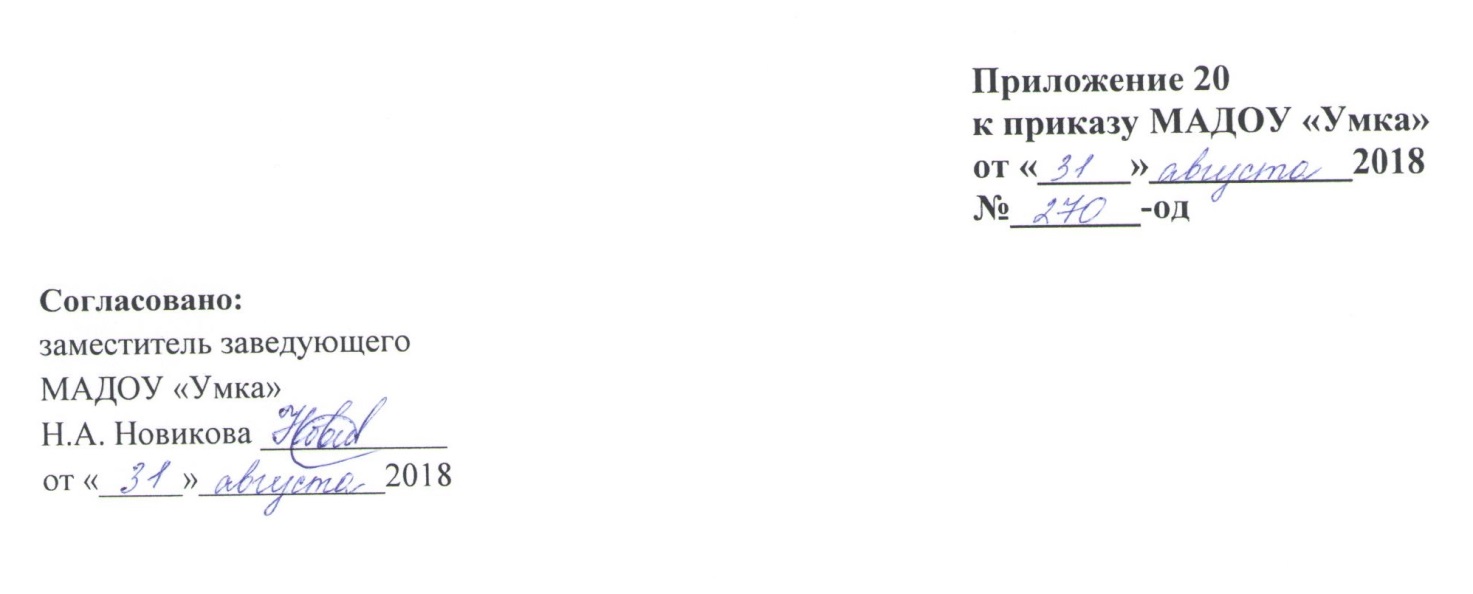 Рабочая программапо разделу «Аппликация» образовательной области «Художественно-эстетическое развитие»для детей старшей группы1 непрерывная образовательная деятельность в неделю  (всего 36 непрерывной образовательной деятельности)Составитель: Родина И.А.воспитатель МАДОУ «Умка»2018-2019 учебный годПояснительная запискаРабочая программа по разделу «Аппликация» образовательной области «Художественно-эстетическое развитие» для детей старшей группы составлена на основе основной образовательной программы дошкольного образования МАДОУ «Умка».Программа рассчитана на проведение непрерывной образовательной деятельности 36 раз в год (1 НОД в неделю), длительность проведения непрерывной образовательной деятельности 25 минут.Актуальность заключается в том, что содержание программы соответствует основным положениям возрастной психологии и дошкольной педагогики и выстроено по принципу развивающего образования, целью которого является развитие ребенка и обеспечивает единство воспитательных, развивающих и обучающих целей и задач. Рабочая программа определяет содержание и организацию воспитательно-образовательного процесса для детей старшей группы.Новизна данной рабочей программы заключается в том, что освоение компонента «Аппликация» образовательной области «Художественно-эстетическое развитие» строится с учетом использования информационно-коммуникативныхтехнологий,в основу положено использование разнообразных нетрадиционных техник. Это  позволяет ребенку в увлекательной форме развивать и совершенствовать свои способности. Для дошкольников первична не информация, а отношение к ней, поэтому программа предполагает использование методов, способных сделать процесс и способ познания привлекательным, способным вызвать радость и положительные эмоции,требующим проявления  творческих способностей, позволяющей выразить эмоции и другие содержания психики.Педагогическая целесообразность данной программы обусловлена тем, что она соответствует целям и задачам основной образовательной программы МАДОУ «УМКА». Цель: развитие предпосылок ценностно-смыслового восприятия и понимания произведений изобразительного искусства, становление эстетического отношения к окружающему миру; формирование элементарных представлений о видах искусства.Задачи:Формирование интереса к эстетической стороне окружающей действительности, эстетического отношения к предметам и явлениям окружающего мира, произведениям искусства; воспитание интереса к художественно-творческой деятельности.Развитие эстетических чувств детей, художественного восприятия, образных представлений, воображения, художественно-творческих способностей.Развитие детского художественного творчества, интереса к самостоятельной творческой изобразительной деятельности, удовлетворение потребности детей в самовыражении.Развитие интереса к различным видам изобразительной деятельности; совершенствование умений в аппликации.Воспитание эмоциональной отзывчивости при восприятии произведений изобразительного искусства.Воспитание желания и умения взаимодействовать со сверстниками при создании коллективных работ.Особенности организации образовательного процесса.Изобразительная деятельность является частью всей воспитательно – образовательной работы в ДОУ и взаимосвязана со всеми другими ее направлениями: ознакомлением с окружающим предметным миром, социальными явлениями, природой во всем ее многообразии; ознакомлением с разными видами искусства, как классического, современного, так и народного, включая литературу, а так же разнообразными видами деятельности детей. Отличительные особенности организации образовательного процессаОтличительные особенности заключаются в том, что программа составлена с учетом интеграции образовательных областей:Формы организации образовательного процесса по разделу «Аппликация»Принципы и подходы к формированию программы:развивающего обучения и научного положения Л. С. Выготского о том, что правильно организованное обучение «ведет» за собой развитие. Воспитание и психическое развитие не могут выступать как два обособленных, независимых друг от друга процесса, но при этом «воспитание служит необходимой и всеобщей формой развития ребенка» (В.В. Давыдов);культуросообразности - учёт национальных ценностей и традиций в образовании, восполнение недостатков духовно-нравственного и эмоционального воспитания. Образование рассматривается как процесс приобщения ребенка к основным компонентам человеческой культуры; научной обоснованности и практической применимости (содержание Программы соответствует основным положениям возрастной психологии и дошкольной педагогики);критерия полноты, необходимости и достаточности (позволяет решать поставленные цели и задачи при использовании разумного «минимума» материала);единства воспитательных, развивающих и обучающих целей и задач процесса образования детей дошкольного возраста, в ходе реализации которых формируются такие качества, которые являются ключевыми в развитии дошкольников;интеграции образовательных областей в соответствии с возрастными возможностями и особенностями детей, спецификой и возможностями образовательных областей;комплексно-тематического построения образовательного процесса;построения образовательного процесса на адекватных возрасту формах работы с детьми. Основной формой работы с дошкольниками и ведущим видом их деятельности является игра;учета соблюдения преемственности между всеми возрастными дошкольными группами и между детским садом и начальной школой;варьирования образовательного процесса в зависимости от региональных особенностей;решения программных образовательных задач в совместной деятельности взрослого и детей, и самостоятельной деятельности дошкольников не только в рамках непрерывно образовательной деятельности, но и при проведении режимных моментов.Учебно-тематический план.Содержание рабочей программыЗакреплять умение создавать, создавать из фигур изображения разных предметов или декоративные композиции.Учить вырезать одинаковые фигуры или их детали из бумаги, сложенной гармошкой, а симметричные изображения - из бумаги, сложенной пополам (стакан, ваза, цветок и др.). С целью создания выразительного образа учить приему обрывания.Побуждать создавать предметные и сюжетные композиции, дополнять их деталями, обогащающими изображения.Формировать аккуратное и бережное отношение к материалам.Художественный труд. Совершенствовать умение работать с бумагой: сгибать лист вчетверо в разных направлениях; работать по готовой выкройке (шапочка, лодочка, домик, кошелек).Закреплять умение создавать из бумаги объемные фигуры: делить квадратный лист на несколько равных частей, сглаживать сгибы, надрезать по сгибам (домик, корзинка, кубик).Закреплять умение делать игрушки, сувениры из природного материала (шишки, ветки, ягоды) и других материалов (катушки, проволока в цветной обмотке, пустые коробки и др.), прочно соединяя части.Формировать умение самостоятельно создавать игрушки для сюжетно-ролевых игр (флажки, сумочки, шапочки, салфетки и др.); сувениры для родителей, сотрудников детского сада, елочные украшения.Привлекать детей к изготовлению пособий для занятий и самостоятельной деятельности (коробки, счетный материал), ремонту книг, настольно-печатных игр.Закреплять умение детей экономно и рационально расходовать материалы.Педагогический мониторингПедагогическая диагностика во всех возрастных группах проводится на основе диагностического пособия Афонькиной Ю.А. Педагогический мониторинг в новом контексте образовательной деятельности. Изучение индивидуального развития детей / Ю.А. Афонькина. – Волгоград: Учитель – 2015.Мониторинг проводится 2 раза в год (сентябрь, май) в форме наблюдения, беседы, игры в целях дальнейшего планирования педагогических действий.Предлагаемая в данном диагностическом журнале модель педагогической диагностики индивидуального развития детей разработана с учетом образовательных областей и их приоритетных направлений, определенных ФГОС ДО. В каждой образовательной области в контексте определенных направлений выделены уровни эффективности педагогического воздействия, то есть педагогическая диагностика предполагает не ранжирование детей по их достижениям, а выявление целесообразности и полноты использования педагогами образовательных ресурсов для обеспечения развития каждого ребенка.С учётом того факта, что в раннем и дошкольном возрасте основные линии психического развития находятся в стадии становления и, как следствие, их показатели могут быть недостаточно устойчивы, зависимы от особенностей микросоциума, здоровья ребенка, его эмоционального состояния на момент диагностики, в методике предлагаются наряду с устоявшейся уровневой градацией (высокий, средний, низкий) промежуточные уровни эффективности педагогических воздействий: средний/высокий, низкий/средний, низший/низкий; это позволяет сделать диагностику точнее. Содержание уровней разработано с учетом преемственности в отношении каждой возрастной группы от 2 до 7 лет, что позволяет сделать педагогический мониторинга систематическим, «пролонгированным» и отразить историю развития каждого ребенка в условиях образовательной деятельности. Итоги диагностики фиксируются в карте оценки уровней эффективности педагогических воздействий (Приложение 1).Программно-методическое обеспечениеСРЕДСТВА ОБУЧЕНИЯУчебно-наглядныепособия:Плакаты;Игрушки;Муляжи;Фотографии;Открытки;Оборудование и игрушки:салфетки;картон;цветнаябумага;ножницы;клей;клеенка;ЛИТЕРАТУРАМетодическая литература:Т.С. Комарова «Детское художественное творчество» Т.С. Комарова «Изобразительная деятельность в детском саду. Старшаягруппа»;Т.С.Комарова «Развитие художественных способностей дошкольников» Монография.ХудожественнаялитератураТ.Анисимова  «Стихи и сказки для маленьких».  С.Маршак «Кошкин дом», «Радуга», «Почта».С.Маршак «Рассказ о неизвестном герое», «Сказка о глупом      мышонке», К.Чуковский  «Тараканище». А.Барто «Игрушки». А.С.Пушкин «Сказки».М.Л.Михайлов «Два Мороза».В.Бианки «Приключения муравьишки».  «Русские народные сказки».«Карусель - стихи, сказки, рассказы.Агния Барто – стихи для детей.Познавательная (вспомогательная литература): «Объемная аппликация Машины»,Ростов-на-Дону; изд.Проф-Пресс»-2007.«Игрушки из бумаги», В.Н.Маликов, М.: Мозаика-Синтез,2003. «Волшебные коврики», А.В.Белошицкая, О.Г.Жукова,М.: АРКТИ,2008.Справочная литература:Детские энциклопедии.Приложение 1Карта оценки уровней эффективности педагогических воздействийОбразовательная область «Художественно-эстетическое  развитие»Возрастная группа : Воспитатели: Дата заполнения: Начало года: В.у. -    %,  С.у. –   %,   Н.у. -   %         Конец года: В.у. –   % ,  С.у. –   %,,   Н.у. –   %Приложение2Календарно – тематическое  планирование  по разделу «Аппликация» старшая группаСЕНТЯБРЬОКТЯБРЬНОЯБРЬДЕКАБРЬЯНВАРЬФЕВРАЛЬМАРТАПРЕЛЬМАЙВиды интеграции образовательной области «Художественно – эстетическое развитие»Виды интеграции образовательной области «Художественно – эстетическое развитие»По задачам и содержанию психолого-педагогической работыПо  средствам организации и оптимизации образовательного процесса«Социально – коммуникативное развитие» - развитие свободного общения со взрослыми и детьми по поводу процесса и результатов продуктивной деятельности;«Познавательное развитие» - формирование целостной картины мира, расширение кругозора в части изобразительного искусства, творчества.«Развитие речи». Использование на занятиях художественного слова, рисование иллюстраций к потешкам, сказкам, стихотворениям; развитие монологической речи при описании репродукций картин художников, собственных работ и работ своих товарищей.Содержание и результаты всех областей Программы могут быть обогащены и закреплены с использованием средств продуктивной деятельности детей.Использование музыкальных и художественных произведений для обогащения содержания области «Художественное творчество».Задачи и содержание работыФормы работыФормы организации детейНепрерывная образовательная деятельностьНепрерывная образовательная деятельностьНепрерывная образовательная деятельностьАппликацияИзготовление украшений для группового помещения к праздникам, предметов для игры, сувениров; украшение предметов для личного пользования; рассматривание эстетически привлекательных предметов (овощей, фруктов, деревьев, цветов и др.), узоров в работах народных мастеров и произведениях декоративно-прикладного искусства, произведений книжной графики, иллюстраций, произведений искусства, репродукций с произведений живописи и книжной графики.- индивидуальные-подгрупповые- фронтальныеСовместная образовательная деятельность,осуществляемая в ходе режимных моментовСовместная образовательная деятельность,осуществляемая в ходе режимных моментовСовместная образовательная деятельность,осуществляемая в ходе режимных моментовАппликацияИзготовление украшений для группового помещения к праздникам, предметов для игры, сувениров; украшение предметов для личного пользования; рассматривание эстетически привлекательных предметов (овощей, фруктов, деревьев, цветов и др.), узоров в работах народных мастеров и произведениях декоративно-прикладного искусства, произведений книжной графики, иллюстраций, произведений искусства, репродукций с произведений живописи и книжной графики.- индивидуальные-подгрупповые- фронтальныеСамостоятельная деятельность детейСамостоятельная деятельность детейСамостоятельная деятельность детейАппликацияПредоставление детям возможности самостоятельно рисовать, делать аппликацию, конструировать (преимущественно во второй половине дня), рассматривать репродукции картин, иллюстраций.- индивидуальные- подгрупповые- фронтальныеТема НОД№Количество НОДВ том числе практическаяЦветная бумага “Овощи на тарелке”111Аппликация из бумаги “Веселые портреты”211Цветная бумага “На лесной полянке выросли грибы”311Аппликация силуэтная с элементами рисования “Цветные ладошки”411Цветная бумага. Обрывание по контуру “Что за животное”511Цветная бумага “Автобус”611Цветная бумага. Обрывание по контуру “Под грибом”711Цветная бумага “Дома на нашей улице”811Аппликация обрывная с элементами декоративного рисования “Золотые березы”911Журнальная бумага. Аппликация из вырезанных частей предмета “Ворона”1011Цветная бумага “Цветные зонтики”1111Цветная бумага. Объемная аппликация “Члены моей семьи”1211Цветная бумага. Аппликация из заготовленных частей предмета “Одежда для Вани и Маши”1311Моделирование новогодних игрушек из ваты и бумаги “Снегири и яблочки”1411Лист белой бумаги. Обрывание по контуру “Снеговик”1511Цветная бумага, конфетти ”Новогодняя елка”1611Цветная бумага “Петрушка на елке”1711Вата. Аппликация на бархатной бумаге “Зимушка - зима”1811Цветная бумага и салфетки. Аппликация из вырезанного силуэта и скатанных мелких комочков “Белка и зайка”1911Цветная бумага.  Коллективная аппликация “Улица города”2011Аппликация “Банка варенья для Карлсона”2111Цветная бумага “Пароход”2211Аппликация , вата “Деревья в снегу”2311Аппликация коллективная “Весенний букет”2411Аппликация коллективная из цветной бумаги или ткани “Наш аквариум”2511Цветная бумага “Сказочная птица”2611Цветная бумага восковые мелки “А водица далеко, а ведерко велико….”2711Аппликация коллективная “Заморский натюрморт”2811Цветная бумага. Аппликация из вырезанных силуэтов предметов “Ракеты”2911Вата. Тесьма шерстяные нитки. Аппликация из вырезанных силуэтов предметов “Цветы в горшке”3011Цветная бумага “Загадки”3111Аппликация коллективная “Цветы луговые” 33211Цветная и гофриров3анная бумага. Накладная аппликация из вырезанных частей предмета “Цветы луговые”3311Аппликация силуэтная симметричная “Нарядные бабочки”3411Цветная бумага. Аппликация из вырезанных частей предмета “Свободная тема”3511Закрепление «Свободная тема»36113636№ п/п             Фамилия,                 Имя              ребенкаНаправления реализации образовательной области «Художественно-эстетическое развитие»Направления реализации образовательной области «Художественно-эстетическое развитие»Направления реализации образовательной области «Художественно-эстетическое развитие»Направления реализации образовательной области «Художественно-эстетическое развитие»Направления реализации образовательной области «Художественно-эстетическое развитие»Направления реализации образовательной области «Художественно-эстетическое развитие»Направления реализации образовательной области «Художественно-эстетическое развитие»Направления реализации образовательной области «Художественно-эстетическое развитие»Направления реализации образовательной области «Художественно-эстетическое развитие»Направления реализации образовательной области «Художественно-эстетическое развитие»Направления реализации образовательной области «Художественно-эстетическое развитие»Направления реализации образовательной области «Художественно-эстетическое развитие»Направления реализации образовательной области «Художественно-эстетическое развитие»Направления реализации образовательной области «Художественно-эстетическое развитие»ЛичныйуровеньЛичныйуровень№ п/п             Фамилия,                 Имя              ребенкаРазвитие предпосылок ценностно-смыслового восприятия и понимания произведений искусства, мира природыРазвитие предпосылок ценностно-смыслового восприятия и понимания произведений искусства, мира природыСтановление эстетического отношения к окружающему мируСтановление эстетического отношения к окружающему мируФормирование элементарных представлений о видах искусстваФормирование элементарных представлений о видах искусстваВосприятиемузыкиВосприятиемузыкиВосприятие художественной литературы, фольклораВосприятие художественной литературы, фольклораСтимулирование сопереживания персонажам художественных произведенийСтимулирование сопереживания персонажам художественных произведенийРеализациясамостоятельной творческой деятельностиРеализациясамостоятельной творческой деятельностиЛичныйуровеньЛичныйуровень№ п/п             Фамилия,                 Имя              ребенкаН.г.К.г.Н.г.К.г.Н.г.К.г.Н.г.К.г.Н.г.К.г.Н.г.К.г.Н.г.К.г.Н.гК.г1. 2.3.4.5.6. 7.8.9.10.11.12.13.14. 15.16. 17.18.19.20.21.22. Планируемая  датаДатапо факту№ п/пТемаСодержаниеЛитература1Цветная бумага “Овощи на тарелке”Отрабатывать умение вырезать предметы круглой  и овальной формы из квадратов и  прямоугольников, срезая углы способом закругленияКомарова “Занятия по изобразительной деятельности. Старшая группа”,с. 402Аппликация из бумаги “Веселые портреты”Учить составлять портрет из отдельных частей. Познакомить  с новым способом вырезания овала  из бумаги сложенной вдвое.Лыкова “Изобразительная деятельность в детском саду. Старшая группа”, с. 183Цветная бумага “На лесной полянке выросли грибы”Закреплять умение вырезать предметы и их части круглой и овальной формы.Комарова, с. 354Аппликация силуэтная с элементами рисования “Цветные ладошки”Формировать умение вырезать изображение по сложному контуру.Лыкова ,с. 245Цветная бумага. Обрывание по контуру “Что за животное”Продолжать учить обрывать  бумагу по контуру неопределенной формы разных размеров и дополнять силуэт графическими изображениями. Развивать воображение.Колдина “Аппликация с детьми 5-6 лет”, с.296Цветная бумага “Автобус”Учить передавать характерные особенности формы автобуса. Закреплять умение разрезать полоску на одинаковые квадратыКомарова, с. 527Цветная бумага. Обрывание по контуру “Под грибом”Учить вырезать полуовал из прямоугольника путем скругления верхних уголков, вырезать круг из квадрата. Учить делать детали путем обрывания.Колдина, с. 178Цветная бумага “Дома на нашей улице”Учить передавать образ дома. Упражнять в приемах вырезания по косой и по прямой.Комарова, с. 539Аппликация обрывная с элементами декоративного рисования “Золотые березы”Учить сочетать разные изобразительные техники для передачи характерных особенностей золотой кроны и стройного ствола с тонкими веткамиЛыкова, с. 6810Журнальная бумага. Аппликация из вырезанных частей предмета “Ворона”Учить вырезать из заготовок разной формы отдельные детали и составлять образ птицы. Самостоятельно оформлять поделку с помощью мелких деталей.Колдина, с. 1611Цветная бумага “Цветные зонтики”Закрепить умение закруглять уголки для получения купола зонтика, показать варианты оформления края, познакомить с новым приемом оформления - раздвиженияЛыкова, с. 5412Цветная бумага. Объемная аппликация “Члены моей семьи”Продолжать учить складывать лист пополам по горизонтали, сглаживая линию сгиба. Закреплять умение самостоятельно вырезать детали, соотнося их по величине. Учить составлять задуманный образ из вырезанных форм.Колдина ,с. 3713Цветная бумага. Аппликация из заготовленных частей предмета “Одежда для Вани и Маши”Знакомить с историей русского костюма и его особенностями. Учить подбирать подходящую русскую народную одежду для мальчика и девочки.Колдина, с. 2314Моделирование новогодних игрушек из ваты и бумаги “Снегири и яблочки”Показать возможности лепки  из ваты. Учить самостоятельно, выбирать и грамотно сочетать разные техники.Лыкова, с. 9815Лист белой бумаги. Обрывание по контуру “Снеговик”Учить обрывать бумагу повторяя форму круга; составлять задуманный образ. Продолжать учить самостоятельно подбирать и вырезать элементы для доведения предмета до нужного образа.Колдина, с. 2416Цветная бумага, конфетти ”Новогодняя елка”Закрепить способ симметричного вырезания сложной формы по нарисованному контуру на глаз. Умение самостоятельно оформлять ритмом красочного конфеттиЛыкова, с. 10217Каникулы18Цветная бумага “Петрушка на елке”Учить создавать образ из бумаги. Закреплять умение вырезать детали овальной формы. Закреплять умение вырезать мелкие детали на глазКомарова, с. 7219Вата. Аппликация на бархатной бумаге “Зимушка - зима”Познакомить с последовательностью работы. Учить творчески, воплощать задуманную тему и самостоятельно определять содержание аппликации.Колдина, с. 2720Цветная бумага и салфетки. Аппликация из вырезанного силуэта и скатанных мелких комочков “Белка и зайка”Учить вырезать силуэт, передавая плавные изгибы формы, обрывать салфетку, сминать в комочек, и наклеивать в заданном месте.Колдина, 3021Цветная бумага.  Коллективная аппликация “Улица города”Формировать навыки коллективной композиции. Самостоятельно выбирать нужный материал (квадрат, прямоугольник, трапеция, полоска, круг) для выполнения работы. Учить дополнять графическим изображением.Швайко “Занятия по изобразительной деятельности в детском саду. Старшая группа”, с. 11522Аппликация “Банка варенья для Карлсона”Учить составлять композицию. Показать способ вырезания гармошкой или дважды пополамЛыкова, с. 13423Цветная бумага “Пароход”Учить создавать образную картину применяя полученные ранее навыки. Упражнять в вырезании одинаковых частей.Комарова, с. 8424Аппликация , вата “Деревья в снегу”Учить вырезать ствол, ветки дерева. Умение оформлять, используя вату25Аппликация коллективная “Весенний букет”Учить вырезать цветы и листья из квадрата и прямоугольника, показать разные приемы декорирования цветкаЛыкова, с. 14626Аппликация коллективная из цветной бумаги или ткани “Наш аквариум”Учить составлять гармоничные образы рыбок из отдельных элементов. Составлять варианты рыбок. И размещать композиционноЛыкова, с. 19427Цветная бумага “Сказочная птица”Учить передавать образ сказочной птицы, украшать отдельные части и детали изображения Комарова, с. 9228Цветная бумага восковые мелки “А водица далеко, а ведерко велико….”Учить изображать женскую фигуру в народной стилистики. Познакомить с приемами вырезания трапеции.Лыкова, с.16229Аппликация коллективная “Заморский натюрморт”Совершенствовать технику вырезания округлых форм. Развивать чувство формы и композиционные уменияЛыкова, с. 18830Цветная бумага. Аппликация из вырезанных силуэтов предметов “Ракеты”Продолжать учить симметрично вырезать предмет. Учить составлять сюжетную композициюКолдина, с. 4231Вата. Тесьма шерстяные нитки. Аппликация из вырезанных силуэтов предметов “Цветы в горшке”Учить сочетать в поделке несколько видов материалов, вырезать симметричные детали. Учить самостоятельно задумывать образКолдина, с. 4132Цветная бумага “Загадки”Развивать образные представления, воображение и творчество. Упражнять в создании изображения различных предметов из геометрических фигур.Комарова, с. 11133Аппликация коллективная “Цветы луговые”Продолжать учить вырезать розетковые цветы из квадрата. Обогатить аппликативную техникуЛыкова, с. 19834Цветная и гофрированная бумага. Накладная аппликация из вырезанных частей предмета “Цветы луговые”Познакомить с луговыми цветами. Учить создавать образ цветка из вырезанных деталей методом наложения, использовать в работе гофрированную бумагу.Колдина, с. 4735Аппликация силуэтная симметричная “Нарядные бабочки”Учить вырезать силуэты из квадрата и прямоугольника. Показать варианты декора крылышекЛыкова, с. 20436Цветная бумага. Аппликация из вырезанных частей предмета “Свободная тема”Учить самостоятельно, выбирать содержание поделки, подбирать сочетание бумаги и составлять композицию.Колдина, с. 46